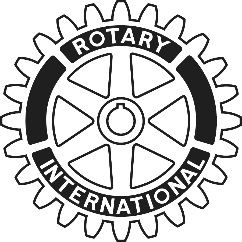  Sunset Rotary Club      	PRESS RELEASERELEASE DATE:  Immediately 	 Chris Gubler. Event Chair                                                                      	           760-401-9007                                                                                                   Landers, CaliforniaOrchid Festival Announces Musical Line UP. On Saturday October 3rd Desert Sōl will be opening at the 20th Annual Morongo Basin Orchid Festival.  Desert Sōl is a high energy, fun and exciting band. Comprised of “top shelf” musicians and complimenting vocalist. Desert Sōl has entertained the military families, on the base and our community at the Elks Lodge and even outside with the Astronomers and Astrologist at the Sky’s the Limit Observatory. This band enjoys bringing music for all ages to life. Music from the genres of Pop, Soft Rock, Swing, and of course Jazz, ​Desert Sōl play songs from  artists such as Chicago, Stevie Wonder, James Taylor, Santana, Tower of Power and a few today’s artist as well.  Desert Sōl is scheduled to play from 10:30 am to 4:00pm.  At 5:00 pm on Saturday, The Jimmy King Jazz Quartet will begin to play. Jimmy King is a Morongo Basin musical favorite.  They will be jazz all evening leading up to the Gubler Family Fireworks show.   On Sunday October 4th.  The Orchid Festival stage is graced by our own Yucca Valley High School Jazz Band.  The will be preforming for 10:30 to 3:00 pm.  “We are excited to have them as part of the festival” Yucca Valley President Tom Dailey said. “It is wonderful to see High School students participating in the Festival and earning some much needed funds at the same time.” Dailey concluded.      The Festival is Located at Gubler Orchids 2200 Belfield Blvd. in Landers. For more information go to  WWW.SunsetRotary.org or GublerOrchids.com  